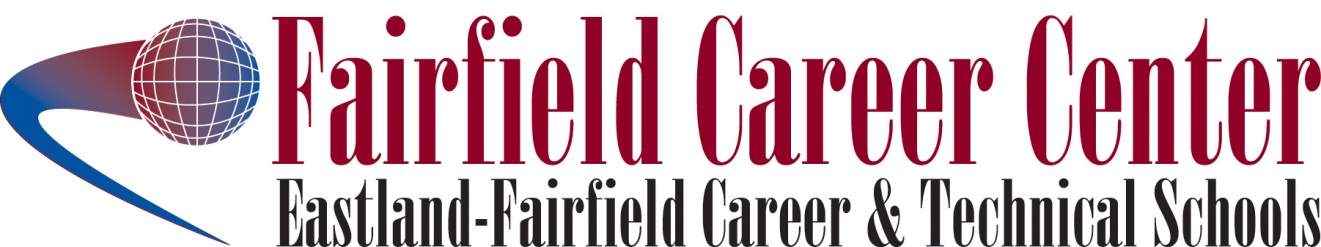 Dear FCC Parent/Guardian,	My name is Jason Bell, and I am your son or daughter’s math teacher at the Fairfield Career Center.  I am very eager to begin an exciting and meaningful year for your child.  Please feel free to contact me at any time if you have questions regarding your child’s progress.  I believe that communication is a key component to a successful experience for your student.  Regardless of the class that I am teaching your child, a commitment to hard work by your student will be crucial to his or her success.  Completing practice sets and asking questions are essential to maximizing learning.  From your perspective, you may wonder how you can keep up to date with your student’s progress.  In addition to Progress Book, here are some helpful websites that can be used:Website:			http://bellmathfcc.weebly.comWhat is found here? 	List of homework assignments, class notes, worksheets, instructional videos, useful websitesWhy use it?  	To access course materials when absent or to review notes	Website:        	www.mathxlforschool.comWhat is found here?	Some practice setsWhy use it?  	Instant feedback on correctness, immediate help on problemsMath XL for School (www.mathxlforschool.com) is a powerful online tutorial, homework, and assessment program.  It is an exciting way to provide instant feedback for students as they attempt practice problems.  In your son or daughter’s class, some practice sets can be done using Math XL.  However, for daily work done outside of the classroom, there is also a paper option that can be chosen instead of using Math XL online. There is an online weekly practice set that is due each Monday from Math XL.  However, students will receive this assignment at least a week before it is due.  This should provide plenty of time to access this program online either at school or outside of school.  I just wanted to touch base with you about this exciting program and also explain that its use outside of class, while encouraged because of its many helpful features, is optional except for the weekly set due each Monday.  Similarly, some quizzes may be given using Math XL.  However, these will be done in class using school computers during class time.  Please feel free to contact me if you have any questions.  I look forward to continuing this great start to the school year.  Thank you for your time.Sincerely,Jason Bell(614) 837-9443 ext. 1204	(740) 756-4293		jbell@efcts.usStudent Name:____________________________________________________Parent Name(s):___________________________________________________Preferred Method of Contact:		PHONE		or 		EMAILBest Contact Phone Number:________________________________________Email Address:____________________________________________________Will your child have reliable internet access?		YES 		NOOther Important Information or Comments:Parent signature acknowledging receipt of letter and course expectations:_________________________________________________________________ATTENTION PARENTS AND GUARDIANS:To confirm that you have read and understand this course expectations sheet and the parent letter, please choose one of the options below.  I will also use your chosen form of communication to correspond with you about your student.OPTION #1:  Please send me an email to jbell@efcts.us                EMAIL FORMAT to me:Subject line:  (Your student’s NAME)Body of message:     Your NAME (s)     Preferred contact PHONE NUMBEROPTION #2:  If you do not want to use email as your primary form of communication, please just sign below and return to school with your child.  Please provide me with your preferred contact phone number.Student Name:______________________________________Parent/Guardian Name(s):_____________________________Signature:______________________________________________Phone Number:__________________________________________